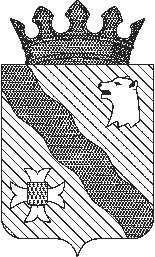 О разработке проектной документации«Реконструкция водопровода с. СергиноНытвенского  района Пермского края»Рассмотрев заявление администрации Шерьинского сельского поселения о подготовке, за счет средств заявителя, документации по планировке территории в целях строительства водопровода, руководствуясь частью 4 статьи 14, Федерального закона от 06.10.2003 № 131-ФЗ «Об общих принципах организации местного самоуправления в Российской Федерации», статьями 45, 46  Градостроительного кодекса РФ, Уставом Нытвенского муниципального района, Уставом Шерьинского сельского поселения:1.	Разрешить администрации Шерьинского сельского поселения разработку проектной документации «Реконструкция водопровода с. Сергино Нытвенского  района Пермского края» по  планировке территории (проект планировки и проект межевания территории), в границах населенного пункта с. Сергино, в Нытвенском районе Пермского края.2.	Администрации Шерьинского сельского поселения:2.1.	до начала подготовки проектной документации по  планировке территории (проект планировки и проект межевания территории) представить на согласование в администрацию Нытвенского муниципального района техническое задание, содержащее порядок, сроки подготовки и состав документации по проекту планировки территории.2.2.	Представить подготовленную проектную документацию по планировке территории (проект планировки и проект межевания территории) в администрацию Нытвенского муниципального района на проверку.2.3.	Обеспечить подготовку демонстрационных материалов для проведения публичных слушаний.2.4.	Осуществить расходы, связанные с выполнением разработки проектной документации по планировке территории (проект планировки и проект межевания территории), с организацией и проведением публичных слушаний.2.5. 	Провести публичные слушания в соответствии с Уставом Шерьинского сельского поселения.2.6.	Не позднее 15 дней со дня проведения публичных слушаний представить в администрацию Нытвенского муниципального района протокол публичных слушаний, заключение о результатах публичных слушаний.3.	Администрации Нытвенского муниципального района:3.1.	в течение 3 дней с момента принятия данного распоряжения опубликовать решение о подготовке проектной документации по планировке территории (проект планировки и проект межевания территории) в районной газете «Новый день» и на официальном сайте администрации Нытвенского муниципального района.3.2.	в течение 10 дней со дня принятия данного распоряжения направить уведомление о принятом решении главе Шерьинского сельского поселения.3.3.	рассмотреть и согласовать техническое задание на подготовку проектной документации по планировке территории (проект планировки и проект межевания территории).3.4.	в течение 30 дней подготовленную документацию по планировке территории (проект планировки и проект межевания территории) рассмотреть и согласовать с Шерьинским сельским поселением на соответствие требованиям,  указанным в части 10 статьи 45 Градостроительного кодекса РФ.3.5. 	в течение 14 дней с момента поступления протокола публичных слушаний и заключения о результатах публичных слушаний, утвердить проектную документацию по планировке территории (проект планировки и проект межевания территории), или отклонить ее и отправить на доработку.4.	Контроль за исполнением распоряжения возложить на заместителя главы администрации района Т.А. Лузину.Глава администрации района				          		           Р.М. Хаертдинов